Publicado en España el 12/07/2018 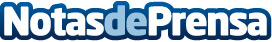 El Premio "Estudios Financieros" 2018 ya tiene ganadoresLa XXVIII edición del Premio "Estudios Financieros" ha distinguido a los mejores trabajos de investigación en ocho modalidades dentro de los ámbitos Contable, Tributario, Jurídico, Laboral, Recursos Humanos, Publicidad y Marketing y Educación y Nuevas Tecnologías. La ceremonia de entrega de los mismos será el próximo 20 de julio, a las 11.30 horas, en el Ateneo de MadridDatos de contacto:Ramón Oliver915901582Nota de prensa publicada en: https://www.notasdeprensa.es/el-premio-estudios-financieros-2018-ya-tiene Categorias: Nacional Derecho Finanzas Comunicación Marketing Emprendedores Recursos humanos Premios http://www.notasdeprensa.es